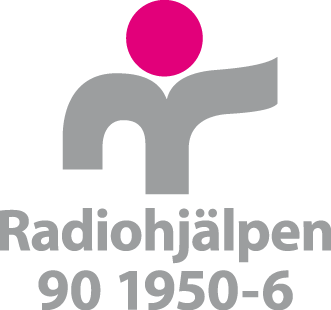 Partner organisationsPart 1 application for international projects 1. Information applying organisation2. Summary applying organisationHere you, as an applying organisation, shall give a brief review of your work on several topics. This information is not project specific. In case of any project included in part two of the application to Radiohjälpen has involved deviations from the below information, this should be clearly stated and motivated below, under question 2.4. This could entail contexts where there is a need for ’remote partnership’ or ’remote monitoring’ for instance. The measures taken to uphold sound systems for internal management and control should be stated. 2.1 Radiohjälpen requires that the applying organisation has conducted a review of internal management and control, including anti-corruption, prior to project funding being approved.  The applying organisation has systems in place to conduct reviews of implementing organisations with regards to internal management and control and has conducted a review with sound results The applying organisation has ensured that the implementing organisation(s) included in part two of the application to Radiohjälpen has the capacity to implement the project as well as to prevent, detect and handle corruption  The applying organisation ensures that an agreement between the applying and implementing organisation(s) is signed priori to funds from Radiohjälpen is forwarded Please describe, in short, how the applying organisation is working with internal management and control as well as anti-corruption. Also include a description on how the applying organisation works with reviews of implementing partners systems for internal management and control 2.2 How does the applying organisation work to ensure sustainability after the end of the project? 2.3 Describe the applying organisations work with monitoring and evaluation 2.4 Please specify if the any deviations have been made in the projects included in the application regarding the above information 2.5 Have you been involved in the campaign that you are applying from?  Yes NoIf yes, please describe howUndertecknande Jag intygar genom att kryssa i denna ruta samt genom min signatur att informationen angiven i ansökans samtliga delar (del ett och två) är korrekt samt att jag har fullmakt att översända ansökan i min organisations namn. Genom undertecknande av denna ansökan är sökande organisation införstådda med att viss information om våra representanter sparas för att möjliggöra uppföljning och dialog gällande den verksamhet som handläggs av Radiohjälpen.1.1 Name organisation1.2 Total amount applied from the fund/campaign1.3 Organisational account for disbursements from Radiohjälpen (PG/BG/90-konto) 1.3 Organisational account for disbursements from Radiohjälpen (PG/BG/90-konto) 1.4 Amount of funding received previous budget year form institutional donors      SEK1.5 Organisational number1.6 Project manager Sweden1.7 E-mail project manager Sweden1.8 Address to organisations in Sweden1.9 Phone number to project manager Sweden1.10 Direct costs for international projects previous year      SEK1.11 Amount of funding fundraised by the organisation previous year      SEKOrtDatumUnderskrift projektansvarig i SverigeTitelNamnförtydligandeIfylld ansökan skickas per post till:Radiohjälpen105 10 Stockholm